Здравствуйте, (ФИО).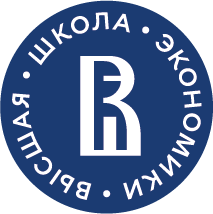 Благодарим Вас за интерес, проявленный к мероприятию «Название мероприятия». Запись мероприятия Вы можете посмотреть на «ссылка на ресурс». (Здесь Вы также можете ознакомиться с записями других мероприятий и видеоверсиями докладов участников мероприятия.)Будем рады видеть Вас снова среди участников мероприятия.С уважением,Оргкомитет мероприятия_______@hse.ru Dear (Name Surname),Thank you for your interest in the event “(event name)”. You can view a recording of the full webinar on “the link”. (On this page/channel you can also watch other events and video recording of some papers of the event.) We look forward to seeing you again as a participant of the event.Sincerely yours,Organizing Committee_______@hse.ru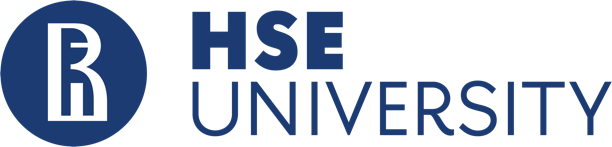 